Meeting of International Authorities under the Patent Cooperation Treaty (PCT)Twenty-Fifth SessionMadrid, February 21 to 23, 2018Draft Agendaprepared by the SecretariatOpening of the sessionElection of a ChairAdoption of the agendaPCT StatisticsMatters arising from the Quality SubgroupQualityOther mattersEndorsement of the Report of the Quality Subgroup and Recommendations for Further WorkPCT Online ServicesFuture Development of the PCTPilot on Netting of PCT FeesNumber of Words in Abstracts and Front Page DrawingsUse of National Classification Symbols in International ApplicationsPCT Collaborative Search and ExaminationPCT Sequence Listing StandardPCT Minimum DocumentationFuture workSummary by the ChairClosing of the session[End of document]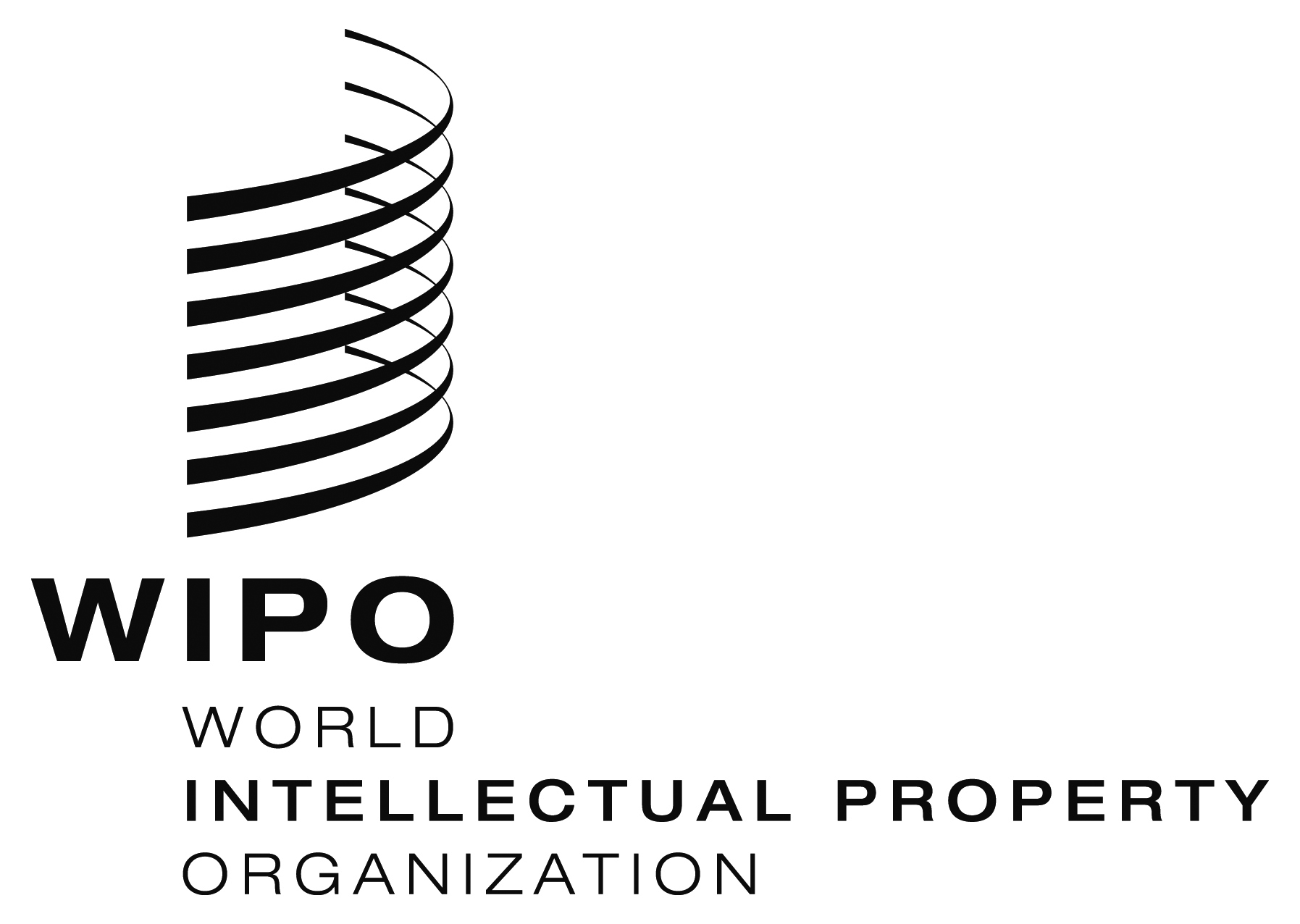 EPCT/MIA/25/1 Prov. PCT/MIA/25/1 Prov. PCT/MIA/25/1 Prov. ORIGINAL:  English Only ORIGINAL:  English Only ORIGINAL:  English Only DATE:  November 13, 2017 DATE:  November 13, 2017 DATE:  November 13, 2017 